УТВЕРЖДЕН: постановлением Главы Администрации муниципального образования п. Ханымей    от 25 мая 2016 г. № 108Технологическая схемапредоставления муниципальной услуги «Предоставление земельных участков, находящихся в муниципальной собственности муниципального образования поселок Ханымей» в многофункциональном центре предоставления государственных и муниципальных услугРаздел 1. "Общие сведения о муниципальной услуге"Раздел 2. "Общие сведения о муниципальной услуге"Раздел 3. "Сведения о заявителях муниципальной услуги"Раздел 4. "Документы, предоставляемые заявителем для получения муниципальной услуги"Раздел 5. "Документы и сведения, получаемые посредством межведомственного информационного взаимодействия"Раздел 6. "Результат предоставления муниципальной услуги"Раздел 7. "Технологические процессы предоставления муниципальной услуги"Раздел 8. "Особенности предоставления муниципальной услуги в электронном виде"Приложение № 1к технологической схемепредоставления муниципальной услуги «Предоставление земельных участков, находящихся в муниципальной собственности» в многофункциональном центре предоставления государственных и муниципальных услугФорма заявленияГлаве Муниципального образования  поселок Ханымей________________________________(Ф.И.О.)от ______________________________адрес: ___________________________________________________________тел.: ____________________________(номер контактного телефона)ЗАЯВЛЕНИЕо предоставлении земельного участкадля целей, не связанных со строительствомПрошу предоставить земельный участок для ____________________________________________________________________________________________________________________(целевое использование земельного участка)Кадастровый  номер  земельного участка (в случае если испрашиваемый земельный участок прошел государственный кадастровый учет)  89:05:030201:____________________2.  Площадь  земельного  участка в соответствии с кадастровым паспортом земельного  участка  или  ориентировочная  площадь  земельного участка и ее обоснование  (в  случае если земельный участок не сформирован и в отношении его не проведен государственный кадастровый учет)_____________________________________________________________.3.  Местоположение  земельного  участка  в  соответствии  с кадастровым паспортом  либо  ориентировочное  место  его  нахождения  (в  случае,  если земельный   участок   не   сформирован   и  в  отношении  его  не  проведен государственный кадастровый учет)______________________________________________________________________________________________________________________________________________________4. Испрашиваемое право на земельный участок _________________________________________________________________________________________________________________5. Целевое использование земельного участка __________________________________________________________________________________________________________________«____» _____________ 20_____ г.   _______________________________   _______________(Ф.И.О., должность представителя)    	   (подпись)Примечание: в каждом заявлении указывается согласие заявителя на обработку персональных данных в соответствии с Федеральным законом от 27.07.2006 № 152-ФЗ «О персональных данных».Приложение № 2к технологической схемепредоставления муниципальной услуги «Предоставление земельных участков, находящихся в муниципальной собственности» в многофункциональном центре предоставления государственных и муниципальных услуг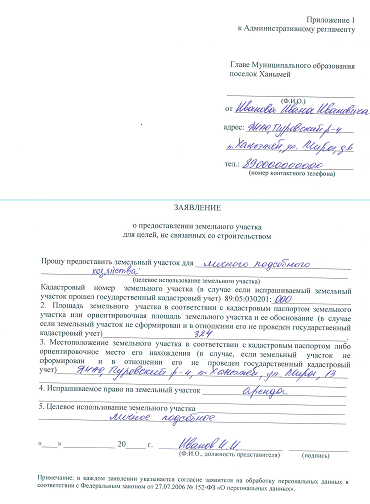 Приложение № 3к технологической схемепредоставления муниципальной услуги «Предоставление земельных участков, находящихся в муниципальной собственности» в многофункциональном центре предоставления государственных и муниципальных услугБЛОК-СХЕМА ПОСЛЕДОВАТЕЛЬНОСТИ ДЕЙСТВИЙ- Прием документов и регистрация заявления на предоставление муниципальной услуги, направление его для рассмотрения лицу, ответственному за предоставление муниципальной услуги.- Рассмотрение заявления и документов, направление межведомственного запроса о предоставлении недостающих документов и информации, принятие решения: подготовка и утверждение схемы расположения земельного участка на кадастровом плане или кадастровой карте соответствующей территории либо подготовка письма администрации поселения об отказе в предоставлении муниципальной услуги- Выдача заявителю утвержденной схемы расположения земельного участка на кадастровом плане или кадастровой карте соответствующей территории либо письма администрации поселения об отказе в предоставлении муниципальной услуги.- Принятие постановления администрации поселения о предоставлении земельного участка в собственность за плату или бесплатно либо в аренду заявителю.- Заключение договора купли-продажи или аренды земельного участка.№ п/пПараметрЗначение параметра1.Наименование органа, предоставляющего муниципальную услугуАдминистрация муниципального образования поселок Ханымей, Государственное учреждение Ямало-Ненецкого автономного округа "Многофункциональный центр предоставления государственных и муниципальных услуг" (далее - МФЦ)2.Номер услуги в федеральном реестре89000000001607723793.Полное наименование услугиПредоставление земельных участков, находящихся в муниципальной собственности муниципального образования поселок Ханымей4.Краткое наименование услугиПредоставление земельных участков, находящихся в муниципальной собственности муниципального образования поселок Ханымей5.Административный регламент предоставления муниципальной услугиПостановление Администрации муниципального образования поселок Ханымей от 05.03.2014 № 26 «Об утверждении Административного регламента по  предоставлению муниципальной  услуги «Предоставление земельных участков, находящихся в муниципальной собственности муниципального образования поселок Ханымей» изменения от 04.05.2016 № 076, от 06.05.2016 № 0856.Перечень "подуслуг"-7.Способы оценки качества предоставления муниципальной услугиЕдиный Портал государственных 
и муниципальных услуг7.Способы оценки качества предоставления муниципальной услугиОфициальный сайт муниципального образования поселок Ханымей www.hanimey.ru7.Способы оценки качества предоставления муниципальной услугиДругие способы№ п/пНаименование услугиСрок предоставленияОснования для отказа в приеме документовОснования отказа в предоставлении услугиОснования приостановления предоставления услуги Плата за предоставление услуги Способ обращения за получением услугиСпособ получения результата услуги1234567891.Предоставление земельных участков, находящихся в муниципальной собственности муниципального образования поселок Ханымейсрок утверждения схемы расположения земельного участка на кадастровом плане или кадастровой карте соответствующей территории либо направления отказа в предоставлении муниципальной услуги – 30 дней. Срок принятия решения о предоставлении этого земельного участка в собственность за плату или бесплатно либо в аренду заявителю – 14 дней со дня представления кадастрового паспорта испрашиваемого земельного участка. Срок заключения договора купли-продажи или аренды земельного участка – 7 дней со дня принятия указанного в пункте 2.4.2 настоящего Административного регламента решения.отсутствуют-подача заявления о предоставлении земельного участка за пределами срока, указанного в опубликованной информации о предоставлении земельного участка;- поступление заявления от заявителя о прекращении рассмотрения его обращения;-непредставление документов, определенных пунктом 2.6.2 настоящего Административного регламента;-подача заявления неуполномоченным лицом;-не соответствие испрашиваемого земельного участка, его разрешенного использования, вида права на земельный участок сведениям, указанным в опубликованной информации о предоставлении земельного участка;- поступление двух и более заявлений о предоставлении земельного участка и принятие администрацией поселения решения о проведении торгов;- поступления заявления от гражданина, имеющего право на первоочередное предоставление земельного участка;- резервирование земельного участка для государственных и муниципальных нужд;- ограничение в обороте земельного участка;- обременение земельного участка правами третьих лиц.нетбезвозмездно1) лично при обращении в уполномоченный орган;2) по электронной почте;3) по почте1) лично при обращении в уполномоченный орган;2) по электронной почте;3) по почте № п/пКатегория лиц, имеющих право на получение услугиДокумент, подтверждающий право заявителя соответствующей категории на получение услуги Установленные требования к документу, подтверждающему право заявителя соответствующей категории на получение услугиНаличие возможности подачи заявления на предоставление услуги, представителями заявителяИсчерпывающий перечень лиц, имеющих право на подачу заявления от имени заявителяНаименование документа, подтверждающего право подачи заявления от имени заявителяУстановленные требования к документу, подтверждающему право подачи заявления от имени заявителя123456781.физические и (или) юридические лица либо их уполномоченные представители паспорт или иной документ, удостоверяющий личность заявителя оригинал документа либо нотариально заверенные копии документовимеется возможность подачи заявления представителем заявителяуполномоченные представители, обратившиеся с запросом о предоставлении муниципальной услуги, выраженным в устной, письменной или электронной форме.1) документ, удостоверяющий личность;2) документ, подтверждающий полномочия на обращение с запросом о предоставлении муниципальной услугиподлинник или нотариально заверенная копия.Наличие доверенности, выданной на представление интересов заявителя в установленном законодательством  Российской Федерации порядке.№ п/пНаименование документов, которые представляет заявитель для получения услугиКоличество необходимых экземпляров документов с указанием подлинник/копияУстановленные требования к документуФорма (шаблон) документаОбразец документа/ заполнения документа123456Физические лица/ Юридические лица1.Документ, удостоверяющий личность (для гражданина)Подлинник/установление личности заявителя, снятие копии и формирование в дело2.Документ, подтверждающий полномочия представителя заявителя, в случае, если с заявлением о предоставлении земельного участка обращается представитель заявителяПодлинник/установление личности заявителя, снятие копии и формирование в дело---3.учредительные документы юридического лицаПодлинник/установление личности заявителя, снятие копии и формирование в дело4.Заявление о предоставлении муниципальной услугиПодлинник/ формирование в дело-Приложение 1 к технологической схемеПриложение 2 к технологической схеме.№ п/пНаименование запрашиваемого документа Наименование органа (организации), направляющего межведомственный запросНаименование органа (организации), в адрес которого направляется межведомственный запросSID электронного сервисаСрок осуществления межведомственного информационного взаимодействияФорма (шаблон) межведомственного запросаОбразец заполнения формы межведомственного запроса12345678Межведомственное информационное  взаимодействие по данной муниципальной услуге не предполагаетсяМежведомственное информационное  взаимодействие по данной муниципальной услуге не предполагаетсяМежведомственное информационное  взаимодействие по данной муниципальной услуге не предполагаетсяМежведомственное информационное  взаимодействие по данной муниципальной услуге не предполагаетсяМежведомственное информационное  взаимодействие по данной муниципальной услуге не предполагаетсяМежведомственное информационное  взаимодействие по данной муниципальной услуге не предполагаетсяМежведомственное информационное  взаимодействие по данной муниципальной услуге не предполагаетсяМежведомственное информационное  взаимодействие по данной муниципальной услуге не предполагается№ п/пДокумент, являющийся результатом услуги Требования к документу, являющемуся результатом услуги Характеристика результата (положительный/отрицательный)Форма документа, являющегося результатом услуги Способ получения результата1234561.предоставление земельных участков, находящихся в муниципальной собственностиписьменнаяположительныйнаправляется заявителю по почте с копиями приложенных к заявлению документов.2.мотивированный отказ в предоставлении земельных участков находящихся в муниципальной собственностиписьменнаяотрицательныйуведомление об отказе в предоставлении муниципальной услугинаправляется заявителю по почте с копиями приложенных к заявлению документов.№ п/пНаименование процедуры Особенности исполнения процедуры Сроки исполнения процедурыИсполнитель процедурыРесурсы, необходимые для выполнения процедурыФормы документов, необходимые для выполнения процедуры12345671.прием документов и регистрация заявления на предоставление муниципальной услуги.специалист - проверяет надлежащее оформление заявления о предоставлении муниципальной услуги;- снимает копии с предъявленных документов, заверяет на основании представленных оригиналов;- осуществляет регистрацию заявления в установленном порядке.После регистрации заявление  направляется на рассмотрение специалисту по землеустройству  и специалисту по имуществу администрации поселка.3 дня с момента подачи заявления.специалист, ответственный за предоставление муниципальной услуги--2.рассмотрение заявления, принятие решения об утверждении схемы расположения земельного участка на кадастровом плане или кадастровой карте соответствующей территории или подготовка мотивированного письменного отказа в предоставлении муниципальной услуги.специалист направляет запросы о предоставлении недостающих документов (сведений) в органы и организации, в распоряжении которых находятся документы (их копии или сведения, содержащиеся в них), необходимые для предоставления муниципальной услуги.Специалист рассматривает заявление и представленные документы на соответствие требованиям, установленным в пункте 2.8 настоящего Административного регламента, и подготавливает проект постановления администрации поселка об утверждении схемы расположения земельного участка на кадастровом плане или кадастровой карте соответствующей территории либо проект письма администрации поселении об отказе в предоставлении муниципальной услуги с указанием причин такого отказа.Проект постановления (проект письма) администрации поселка подлежит согласованию и подписанию в соответствии с Регламентом администрации поселка.10 дней с момента подачи  заявления.18 дней с момента подачи заявления.специалист, ответственный за предоставление муниципальной услуги3. принятие постановления администрации поселка о предоставлении этого земельного участка в собственность за плату или бесплатно либо в аренду заявителю;принятое постановление об утверждении схемы расположения земельного участка на кадастровом плане или кадастровой карте соответствующей территории либо письмо об отказе в предоставлении муниципальной услуги направляется заявителю заказным письмом либо вручается лично.20 дней с момента подачи заявления.специалист, ответственный за предоставление муниципальной услуги4.заключение договора купли-продажи или аренды земельного участкаАдминистрация поселения заключает договор купли-продажи или аренды земельного участка в течение 7 календарных дней со дня принятия постановления, указанного в пункте 3.4.2 настоящего административного регламентане более 30 дней с момента регистрации заявления.специалист, ответственный за предоставление муниципальной услуги№ п/пСпособ получения заявителем информации о сроках и порядке предоставления услугиСпособ записи на прием в органСпособ получения сведений о ходе выполнения запроса о предоставлении услугиСпособ подачи жалобы на нарушение порядка предоставления услуги и досудебного (внесудебного) обжалования решений и действий (бездействия) органа в процессе получения услуги123451.Информацию по вопросам предоставления муниципальной услуги и об услугах, которые являются необходимыми и обязательными для предоставления муниципальной услуги, можно получить следующими способами: обратившись в администрацию поселка по почте, по электронной почте, посредством факсимильной связи, по телефону, лично. Информирование проводится в форме консультирования или публичного информирования.Информация о порядке предоставления муниципальной услуги размещается:на информационных стендах администрации поселка;на официальном сайте администрации поселка:  Веб-сайт:http://hanimey.ru/Предварительная запись на прием в уполномоченный орган отсутствуетПочтовый адрес для направления обращений в администрацию поселка: 629877, ЯНАО, Пуровский район, п. Ханымей, ул. Школьная, д. 3, здание администрации муниципального образования поселок Ханымей.График работы администрации поселка: - понедельник, вторник, среда, четверг, пятница:  с 08.30 до 17.00 ч., - перерыв с 12.30 до 14.00 ч. - (суббота, воскресенье - выходные дни).Телефон для справок: (349-97) 279-52, 279-65.Электронный адрес администрации поселка: e-mail: hanymey@pur.yanao.ruОфициальный сайт администрации поселка:  Веб-сайт:http://hanimey.ru/ В порядке, установленном разделом 5 Административного регламента